Academia de ajedrez "Abejedrez" patrocinada por la PTA de HESa través de Snow's Chess AcademyInvierno 2023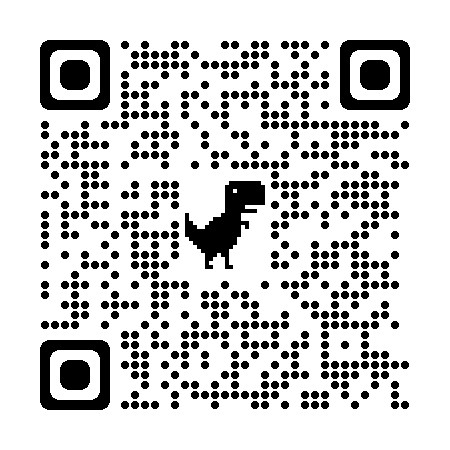 para los niños de 2do a 6to grado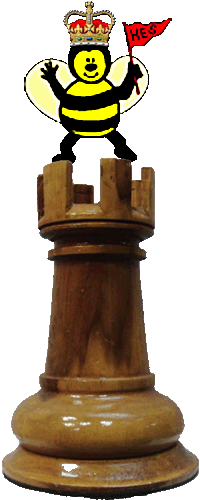 Una mezcla de tiempo de instrucción y practica de ajedrez!Bienvenidos desde principiantes a grandes maestros ... hay algo para todos!Jueves: 19 de enero al 16 de marzo	  8:10 am – 9:10 amCosto: $70 / niño por 8 lecciones	Ubicación: cafeteria*Estos materiales no están patrocinados ni respaldados por la Junta Escolar del Condado de Fairfax, el Superintendente o esta escuela. Este programa está aprobado por la PTA de HES.¿Preguntas? Póngase en contacto con Morganna Elasky herndonesptaclubs@gmail.comRegístrese en línea en https://herndonespta.com/clubs/chess-academy/  oDevuelva este formulario al maestro de su hijo con un cheque a nombre de "HES PTA"	Estudiante:	Maestro:	Grado:□ El estudiante está en el SACC por la mañanaSi no están disponibles, en caso de emergencia notificar a:	       Nombre: 	Teléfono:Firma de padre/tutor: 	         Fecha: 